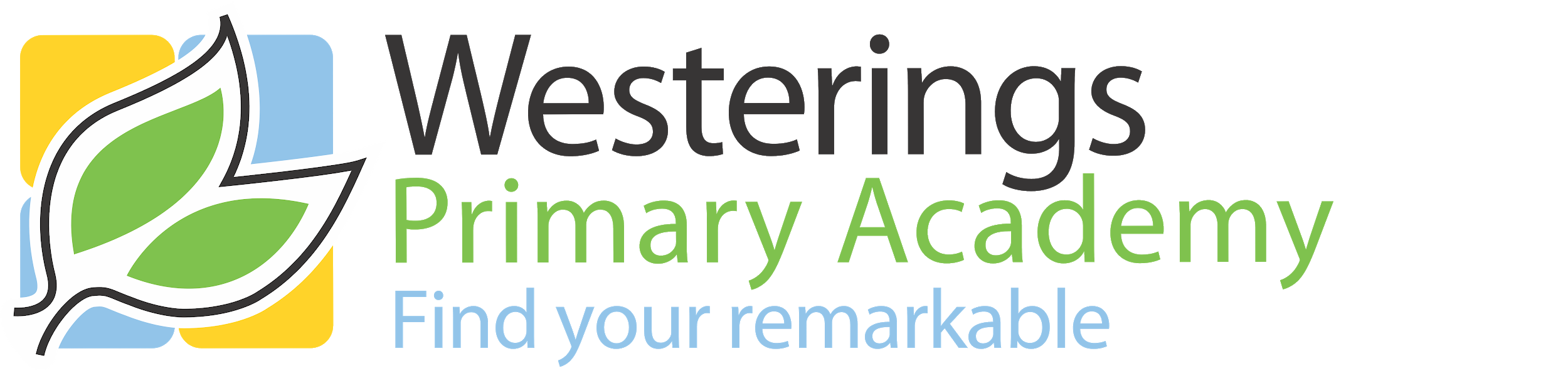 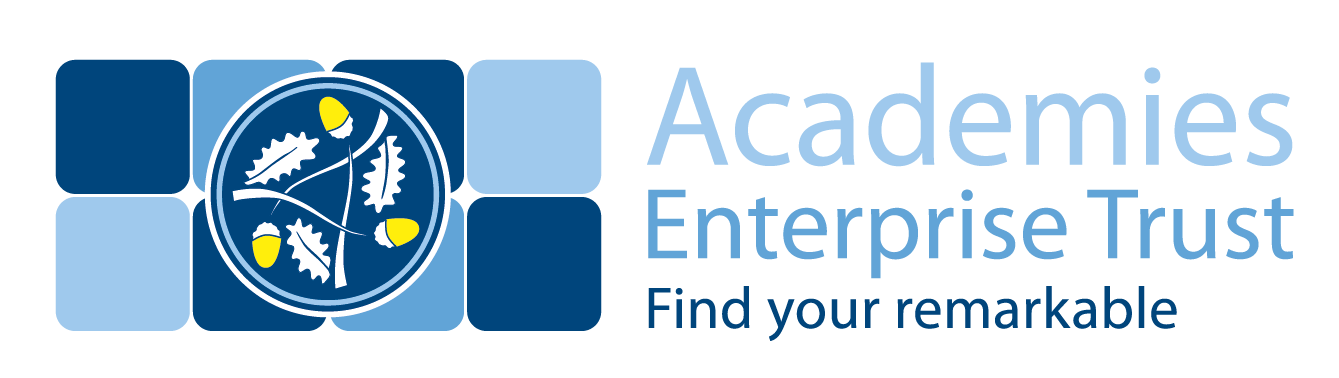 Job DescriptionJob Title: KS1 and KS2 class teacher		Location:	Westerings Primary Academy, Hockley, ESSEXHours of work:	 Full-timeReports to:	Mrs M. Heatherson (Executive Headteacher)	Purpose of the Role:Westerings Primary Academy are seeking an enthusiastic, engaging and talented teacher to join our team for September 2019. As a growing and popular primary school, we are appointing two class teachers for either KS1 or KS2 positions. The Professional duties of teachers are set out in the School Teachers Pay & Conditions Document and describe the duties required of all teachers. In addition, the specific requirements of the post of classroom teacher, along with the particular duties expected of the post holder have been set out below:Responsibilities:Responsibility for a Class: Impact of educational practice on your classroom  Exercise of professional skills and judgement in accordance with local and national initiatives. Leading and managing a curriculum areaCo-ordinating activities relating to a subject area, to include: Developing, monitoring, reviewing, evaluating effectiveness of and reporting on policy, action plans and practice Planning and managing associated resources/teaching materials, teaching programmes, courses of study, methods of teaching and assessment Giving guidance, support and encouragement to staff and leading in-service development sessionsOther clauses:1.    The above responsibilities are subject to the general duties and responsibilities contained in the Teachers’ Pay and Conditions. 2.	This job description allocates duties and responsibilities but does not direct the particular amount of time to be spent on carrying them out and no part of it may be so construed.3.	The job description is not necessarily a comprehensive definition of the post.  It will be reviewed at least once a year and it may be subject to modification or amendment at any time after consultation with the holder of the post.4.	This job description may be varied to meet the changing demands of the academy at the reasonable discretion of the Executive Headteacher5.	This job description does not form part of the contract of employment.  It describes the way the post holder is expected and required to perform and complete the particular duties as set out in the foregoing.6.    Postholder may deal with sensitive material and should maintain confidentiality in all academy related matters.Safeguarding                                                      	We are committed to safeguarding and protecting the welfare of children and expect all staff and volunteers to share this commitment.  A Disclosure and Barring Service Certificate will be required for all posts. This post will be subject to enhanced checks as part of our Prevent Duty.Person SpecificationJob Title: Class TeacherGeneral headingDetailEssential requirements:Desirable requirements:Qualifications/ Knowledge /ExperienceQualifications required for the roleSpecific knowledge/experience required for the roleQTSKS1/KS2 experienceSubject Leadership experienceSpecial RequirementsSuccessful candidate will be subject to an enhanced Disclosure and Barring Service CheckRight to work in the UKEvidence of a commitment to promoting the welfare and safeguarding of children and young people